ПОСТАНОВЛЕНИЕ                                                                          КАРАР13 июля 2020 г.                                                                                      № 10Об обеспечении безопасности на водных объектах Нижнебишевского сельского поселения Заинского муниципального район Республики Татарстан в летний период 2020 годаВ целях охраны жизни людей на водных объектах, расположенных на территории Нижнебишевского сельского поселения Заинского  муниципального района Республики Татарстан, в соответствии со статьей 7 Водного кодекса Российской Федерации, статьей 14 Федерального закона от 6 октября 2003 года № 131-ФЗ «Об общих принципах местного самоуправления в Российской Федерации», приказом МЧС России от 29.06.2005 года № 501 «Правила технического надзора за маломерными судами, поднадзорными ГИМС МЧС России, базами (сооружениями) для их стоянок, пляжами и другими местами массового отдыха на водоемах, переправами и наплавными мостами» и постановлением Кабинета Министров Республики Татарстан от 23.04.2009 года «Об утверждении Правил охраны жизни людей на воде, на объектах, расположенных на территории Республики Татарстан»ПОСТАНОВЛЯЮ:1.Запретить купание на водных объектах, расположенных в Нижнебишевском сельском поселении.2.Установить информационные аншлаги о запрете купания в местах, запрещенных для купания.3.Создать патрульную группу и организовать дежурство в запрещенных местах массового отдыха у воды (Приложение 1).4.Заместителю руководителя А.Р.Гильфановой обеспечить ознакомление населения с правилами безопасности на водных объектах и мерах по недопущению купания в запрещенных местах, путем размещения на информационных стендах и на сайте Нижнебишевского сельского поселения.5.Контроль за исполнением постановления оставляю за собой.6.Постановление вступает в силу с момента подписания.Руководитель Исполнительного комитета                                              Д.В.НасертдиновПриложение 1к постановлению РуководителяИсполнительного комитетаот 13.07.2020 год №10СПИСОКчленов патрульной группы для дежурства в запрещенных местах массового отдыха у воды в Нижнебишевском сельском поселенииРеспублика ТатарстанИсполнительный комитет Нижнебишевскогосельского поселения Заинского муниципального района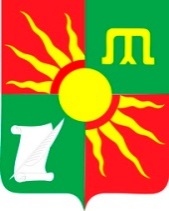 Татарстан РеспубликасыЗәй муниципаль районыТүбән  Биш авыл җирлегебашкарма комитетыУл. Центральная, д. 46, с. Нижнее Бишево, Заинский район, 423514Центральная урамы, 46 нче йорт,          Түбəн Биш авылы, Зәй районы, 423514                 Телефон, факс 68-4-47. Электронный адрес: Nbsh.Zai@tatar.ru, сайт: www.nigneebishevo.ucoz.ru                 Телефон, факс 68-4-47. Электронный адрес: Nbsh.Zai@tatar.ru, сайт: www.nigneebishevo.ucoz.ru                 Телефон, факс 68-4-47. Электронный адрес: Nbsh.Zai@tatar.ru, сайт: www.nigneebishevo.ucoz.ru№п\пФамилия, имя, отчествоДолжность, место работыПримечание1Насертдинов Дамир ВагизовичРуководитель Исполнительного комитета2Иванов Сергей ВладимировичДиректор Нижнебишевской СОШ (по согласованию)3Кузнецова Лариса НиколаевнаБиблиотекарь (по согласованию)4Сахабиев РаильУполномоченный полиции отдела МВД России по Заинскому району (по согласованию)5Валиахметова Наталья АлександровнаДиректор СДК (по согласованию)6Сираев Фаннур МиннегарифовичСлесарь, горгаз (по согласованию)